27.12.2022										     №   1507В соответствии с решением Думы Колпашевского района от 29.01.2016 № 1 «Об утверждении Стратегии социально-экономического развития Колпашевского района до 2030 года», постановлением Администрации Колпашевского района от 28.08.2012 № 846 «Об утверждении Порядка разработки, утверждения, реализации и мониторинга реализации ведомственных целевых программ муниципального образования «Колпашевский район»ПОСТАНОВЛЯЮ:	1. Внести в приложение к постановлению Администрации Колпашевского района от 17.12.2021 № 1501 «Об утверждении ведомственной целевой программы «Охрана окружающей среды при обращении с отходами производства и потребления, повышение уровня благоустройства территорий Колпашевского района» (в редакции постановлений Администрации Колпашевского района от 06.04.2022 № 426, от 22.07.2022 № 945, от 24.11.2022 № 1397) следующие изменения:1) паспорт ведомственной целевой программы изложить в следующей редакции:«Паспорт ведомственной целевой программы»;2) раздел 5 Мероприятия ВЦП изложить в следующей редакции:«Раздел 5. Мероприятия ВЦП».2. Настоящее постановление вступает в силу с даты его официального опубликования. 3. Опубликовать настоящее постановление в Ведомостях органов местного самоуправления Колпашевского района и разместить на официальном сайте органов местного самоуправления муниципального образования «Колпашевский район».Глава района									   А.Б.АгеевН.Г.Кияница5 10 50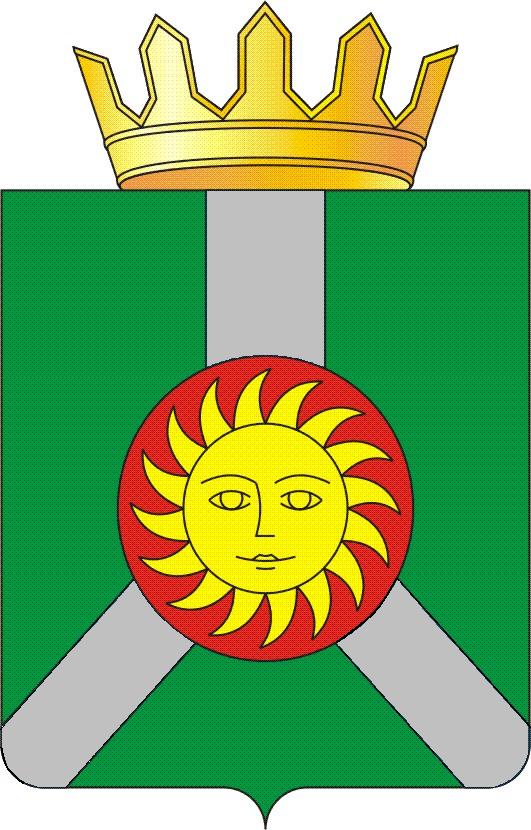 АДМИНИСТРАЦИЯ КОЛПАШЕВСКОГО РАЙОНА ТОМСКОЙ ОБЛАСТИПОСТАНОВЛЕНИЕАДМИНИСТРАЦИЯ КОЛПАШЕВСКОГО РАЙОНА ТОМСКОЙ ОБЛАСТИПОСТАНОВЛЕНИЕАДМИНИСТРАЦИЯ КОЛПАШЕВСКОГО РАЙОНА ТОМСКОЙ ОБЛАСТИПОСТАНОВЛЕНИЕО внесении изменений в приложение к постановлению Администрации Колпашевского района от 17.12.2021 № 1501 «Об утверждении ведомственной целевой программы «Охрана окружающей среды при обращении с отходами производства и потребления, повышение уровня благоустройства территорий Колпашевского района»Наименование субъекта бюджетного планирования  (далее – СБП)Наименование субъекта бюджетного планирования  (далее – СБП)Наименование субъекта бюджетного планирования  (далее – СБП)Администрация Колпашевского районаАдминистрация Колпашевского районаАдминистрация Колпашевского районаАдминистрация Колпашевского районаАдминистрация Колпашевского районаАдминистрация Колпашевского районаАдминистрация Колпашевского районаАдминистрация Колпашевского районаАдминистрация Колпашевского районаТип ведомственной целевой программы (далее – ВЦП)Тип ведомственной целевой программы (далее – ВЦП)Тип ведомственной целевой программы (далее – ВЦП)Первый тип ВЦППервый тип ВЦППервый тип ВЦППервый тип ВЦППервый тип ВЦППервый тип ВЦППервый тип ВЦППервый тип ВЦППервый тип ВЦПЦель ВЦП (задача СБП)Цель ВЦП (задача СБП)Цель ВЦП (задача СБП)Повышение качества окружающей средыПовышение качества окружающей средыПовышение качества окружающей средыПовышение качества окружающей средыПовышение качества окружающей средыПовышение качества окружающей средыПовышение качества окружающей средыПовышение качества окружающей средыПовышение качества окружающей средыНаименование показателей конечного результата реализации ВЦП (показатель результата достижения цели ВЦП (задача СБП)Наименование показателей конечного результата реализации ВЦП (показатель результата достижения цели ВЦП (задача СБП)Наименование показателей конечного результата реализации ВЦП (показатель результата достижения цели ВЦП (задача СБП)Ед. изм.Ед. изм.2022 год2022 годПлановый период 2023Плановый период 2023Плановый период 2023Плановый период 2024Плановый период 2024Доля населения, охваченного системой обращения с отходамиДоля населения, охваченного системой обращения с отходамиДоля населения, охваченного системой обращения с отходами%%98989898989898Объём расходов бюджета МО «Колпашевский район» на реализацию ВЦПОбъём расходов бюджета МО «Колпашевский район» на реализацию ВЦПОбъём расходов бюджета МО «Колпашевский район» на реализацию ВЦПОбъём расходов бюджета МО «Колпашевский район» на реализацию ВЦПОбъём расходов бюджета МО «Колпашевский район» на реализацию ВЦПОбъём расходов бюджета МО «Колпашевский район» на реализацию ВЦПОбъём расходов бюджета МО «Колпашевский район» на реализацию ВЦПОбъём расходов бюджета МО «Колпашевский район» на реализацию ВЦПОбъём расходов бюджета МО «Колпашевский район» на реализацию ВЦПОбъём расходов бюджета МО «Колпашевский район» на реализацию ВЦПОбъём расходов бюджета МО «Колпашевский район» на реализацию ВЦПОбъём расходов бюджета МО «Колпашевский район» на реализацию ВЦПОбъём расходов бюджета МО «Колпашев-ский район» на реализацию ВЦПКоды классификации расходов бюджетаКоды классификации расходов бюджетаКоды классификации расходов бюджетаКоды классификации расходов бюджетаКоды классификации расходов бюджетаСумма(тыс. руб.)Сумма(тыс. руб.)в том числе средства:в том числе средства:в том числе средства:в том числе средства:Объём расходов бюджета МО «Колпашев-ский район» на реализацию ВЦПРаздел, подраз-делЦелевая статьяЦелевая статьяВид расхо-довВид расхо-довСумма(тыс. руб.)Сумма(тыс. руб.)федерального бюджетаобластного бюджетаобластного бюджетаместного бюджета2022 год0503650070000065007000002402401 985,21 985,20,00,00,01 985,20503650060000065006000005405407 764,77 764,70,00,00,07 764,7050365012000006501200000540540650,0650,00,00,00,0650,0всегоххххх10 399,910 399,90,00,00,010 399,9Плановый период 20230503650070000065007000002402402 081,52 081,50,00,00,02 081,5всегоххххх2 081,52 081,50,00,00,02 081,5Плановый период 20240503650070000065007000002402402 081,52 081,50,00,00,02 081,5всегоххххх2 081,52 081,50,00,00,02 081,5№ п/пНаименование мероприятияСодержание мероприятияСрок реализа-ции мероприя-тияСрок реализа-ции мероприя-тияОтветственный исполнитель (Ф.И.О.)Организация, ответственная за реализацию ВЦП мероприятийПеречень организаций, участвующих в реализацииКОСГУРасходы на мероприятие (тыс. руб.)Расходы на мероприятие (тыс. руб.)Расходы на мероприятие (тыс. руб.)Расходы на мероприятие (тыс. руб.)Расходы на мероприятие (тыс. руб.)Расходы на мероприятие (тыс. руб.)Расходы на мероприятие (тыс. руб.)Расходы на мероприятие (тыс. руб.)Расходы на мероприятие (тыс. руб.)Расходы на мероприятие (тыс. руб.)Расходы на мероприятие (тыс. руб.)Расходы на мероприятие (тыс. руб.)Показатель реализации мероприятияПоказатель реализации мероприятияПоказатель реализации мероприятияПоказатель реализации мероприятия№ п/пНаименование мероприятияСодержание мероприятияСрок реализа-ции мероприя-тияСрок реализа-ции мероприя-тияОтветственный исполнитель (Ф.И.О.)Организация, ответственная за реализацию ВЦП мероприятийПеречень организаций, участвующих в реализацииКОСГУ2022 финансо-вый годв том числе за счёт средств:в том числе за счёт средств:в том числе за счёт средств:План 2023 годв том числе за счёт средств:в том числе за счёт средств:в том числе за счёт средств:План  2024 годв том числе за счёт средств:в том числе за счёт средств:в том числе за счёт средств:Показатель реализации мероприятияПоказатель реализации мероприятияПоказатель реализации мероприятияПоказатель реализации мероприятия№ п/пНаименование мероприятияСодержание мероприятияСрок реализа-ции мероприя-тияСрок реализа-ции мероприя-тияОтветственный исполнитель (Ф.И.О.)Организация, ответственная за реализацию ВЦП мероприятийПеречень организаций, участвующих в реализацииКОСГУ2022 финансо-вый годфед.бюджетаобл.бюджетамест.бюджетаПлан 2023 годфед.бюджетаобл.бюджетамест.бюджетаПлан  2024 годфед.бюджетаобл.бюджетамест.бюджетаПоказатель реализации мероприятияПоказатель реализации мероприятияПоказатель реализации мероприятияПоказатель реализации мероприятия№ п/пНаименование мероприятияСодержание мероприятияс (мес/год)по (мес/год)Ответственный исполнитель (Ф.И.О.)Организация, ответственная за реализацию ВЦП мероприятийПеречень организаций, участвующих в реализацииКОСГУ2022 финансо-вый годфед.бюджетаобл.бюджетамест.бюджетаПлан 2023 годфед.бюджетаобл.бюджетамест.бюджетаПлан  2024 годфед.бюджетаобл.бюджетамест.бюджетанаименование показателя2022 финансовый годПлан  2023 годПлан  2024 год1Содержание и обустройство площадок для временного накопления твёрдых коммунальных отходов в границах районаСоснина Наталья АлександровнаАдминистрация Колпашевского района1 985,20,00,01 985,22 081,50,00,02 081,52 081,50,00,02 081,5Количество мероприятий, направленных на устройство и (или) содержание объектов временного накопления ТКО1 шт.1 шт.1 шт.1.1Содержание объектов временного накопления ТКОСодержание площадки в с. Чажемто,01.01.202231.12.2024Соснина Наталья АлександровнаАдминистрация Колпашевского районаПодрядчики, определенные по результатам проведения процедур в соответствии с Федеральным законом от 05.04.2013 № 44-ФЗ "О контрактной системе в сфере закупок товаров, работ, услуг для обеспечения государствен-ных и муниципаль-ных нужд"2261 985,20,00,01 985,22 081,50,00,02 081,52 081,50,00,02 081,5Количество мероприятий, направленных на устройство и (или) содержание объектов временного накопления ТКО1 шт.1 шт.1 шт.2Выполнение мероприятий по благоустройству населённых пунктов Колпашевского района0101.202231.12.2022Соснина Наталья АлександровнаАдминистрация Колпашевского района7 764,70,00,07 764,70,00,00,00,00,00,00,00,0Количество мероприятий по благоустройству населённых пунктов 22.1Выполнение мероприятий по благоустройству населённых пунктов Колпашевского городского поселенияБлагоустройство населённых пунктов Колпашевского городского поселения01.01.202231.12.2022Соснина Наталья АлександровнаАдминистрация Колпашевского районаАдминистра-ция Колпашев-ского городского поселения2517 564,70,00,07 564,7--------1--2.2Выполнение мероприятий по благоустройству населённых пунктов Новоселовского сельского поселенияБлагоустройство населённых пунктов Новоселовского сельского поселения01.01.202231.12.2022Соснина Наталья АлександровнаАдминистрация Колпашевского районаАдминистра-ция Новоселовско-го сельского поселения251200,00,00,0200,0---------1--3Ликвидация мест несанкциониро-ванного размещения твёрдых коммунальных отходовСоснина Наталья АлександровнаАдминистрация Колпашевского района650,00,00,0650,0--------Площадь ликвидирован-ных мест несанкционированного размещения твёрдых коммунальных отходов, м2--3.1Ликвидация мест несанкциониро-ванного размещения твёрдых коммунальных отходов населённых пунктов Колпашевского городского поселенияИной межбюджетный трансферт бюджету муниципального образования «Колпашевское городское поселение» на ликвидацию мест несанкциониро-ванного размещения твёрдых коммунальных отходов в г. Колпашево, с. Тогур01.01.202231.12.2022Соснина Наталья АлександровнаАдминистрация Колпашевского районаАдминистра-ция Колпашев-ского городского поселения251500,00,00,0500,0----------3.2Ликвидация мест несанкциониро-ванного размещения твёрдых коммунальных отходов населённых пунктов Саровского сельского поселенияИной межбюджетный трансферт бюджету муниципального образования «Саровское сельское поселение» на ликвидацию мест несанкциониро-ванного размещения твёрдых коммунальных отходов в п. Большая Саровка, с. Новоильинка01.01.202231.12.2022Соснина Наталья АлександровнаАдминистрация Колпашевского районаАдминистра-ция Саровского сельского поселения251150,00,00,0150,0---------